Спортивно-оздоровительные мероприятия ППО СЗГМУ им. И.И. Мечникова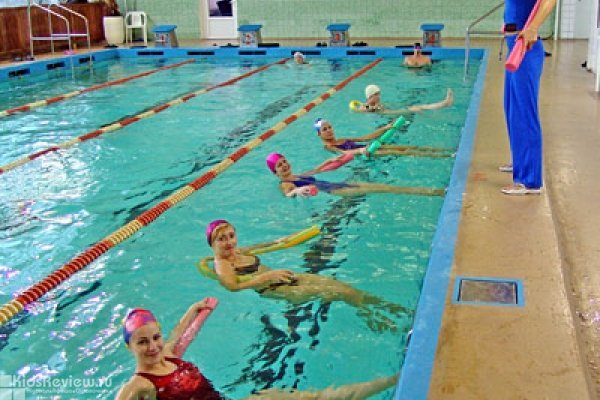 Дорогие друзья!Приглашаем посетить бассейны:Екатерининский, спортивный комплексБассейн 25 м (4 дорожки глубина от 1,6 до 1,9м), температура воды +28-29С, воздух +29-30С, комфортное количество человек на дорожке. Современные методы водоподготовки с использованием новейших препаратов снижают количество остаточного хлора, сохраняя отличное биологическое качество воды. Сауна, русская парная, малый бассейн с холодной водой.Спортивный зал 30*12 м с деревянным покрытием для проведения тренировок и соревнований.Современный тренажерный зал оборудован силовыми тренажерами, тренажерными станциями для всех групп мышц и кардиотренажерами.В фитнес-зале организованы занятия: пилатес, йога, танец живота,  латина и многие детские программы. Три массажных кабинета, кабинет косметолога, салон красоты, студия загара и радушное кафе помогут провести ваш день с удовольствием!Спорткомплекс работает с 7.00 до 23.00. Бассейн СЗГМУ им. И.И. Мечникова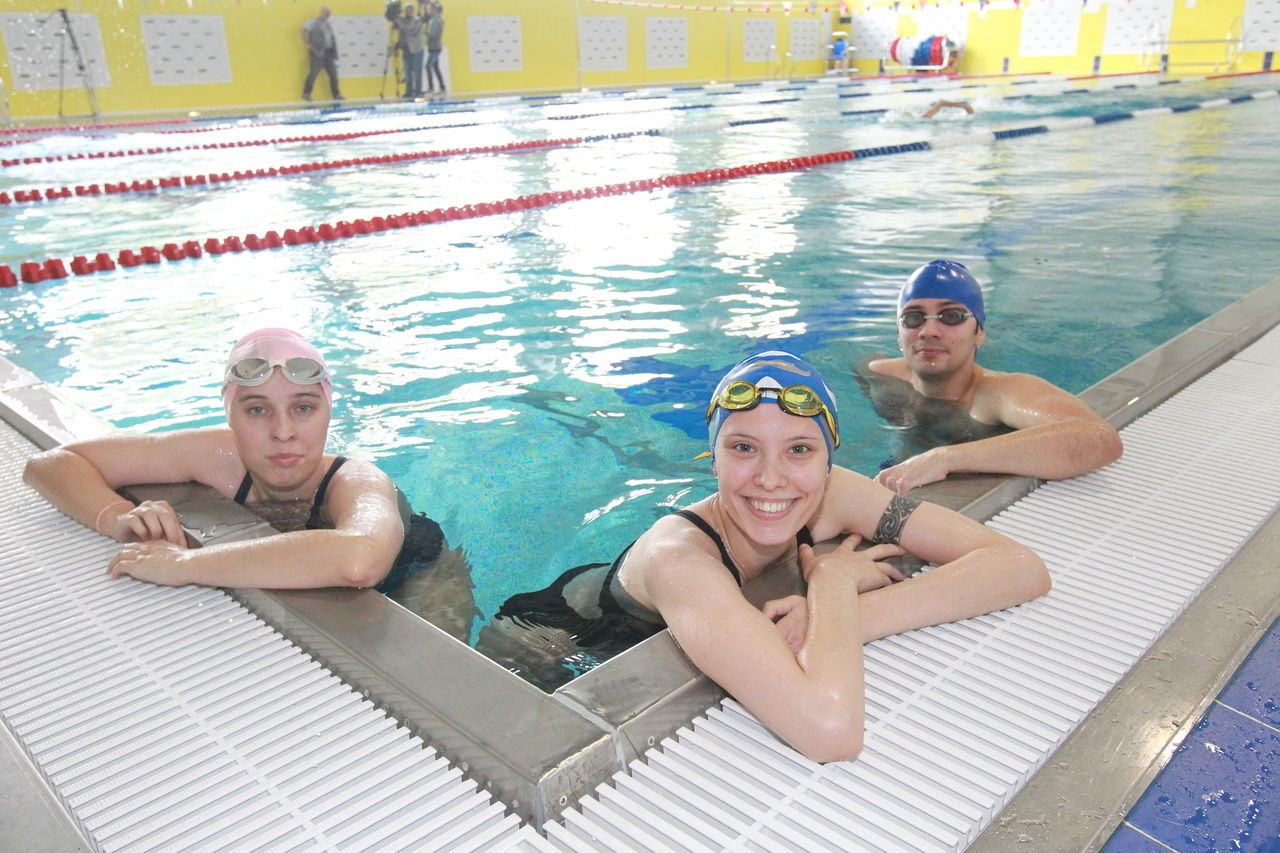 Адрес:
Пискаревский пр., 47, пав. 11Режим работы: 
Пн-Пт: 8:00 – 21.30
Сб: 09:00 – 20:00
Вс: 09:00 – 16:00
Телефон: +7 (812) 303-50-00 (доб. 8052) Преимущества физкультурно-оздоровительного комплекса:Современная система очистки воды с использованием ультрафиолетаЧаша из нержавеющей сталиОборудование для обслуживания маломобильных группРежим видеонаблюдения на территорииПостоянное присутствие профессионального тренера на местеЗанятия плаванием – это не только эффективная работа над своим физическим здоровьем, но и действенный способ снизить общее состояние напряжения, расслабиться и получить заряд положительных эмоций.Характеристики бассейна:6 дорожек по 25 мГлубина бассейна от 1,30 м до 1,80 мОборудование для погружения в воду представителей маломобильных группМужские/женские раздевалкиДушевые (также оборудованные для представителей маломобильных групп)Парковочные места для посетителей бассейна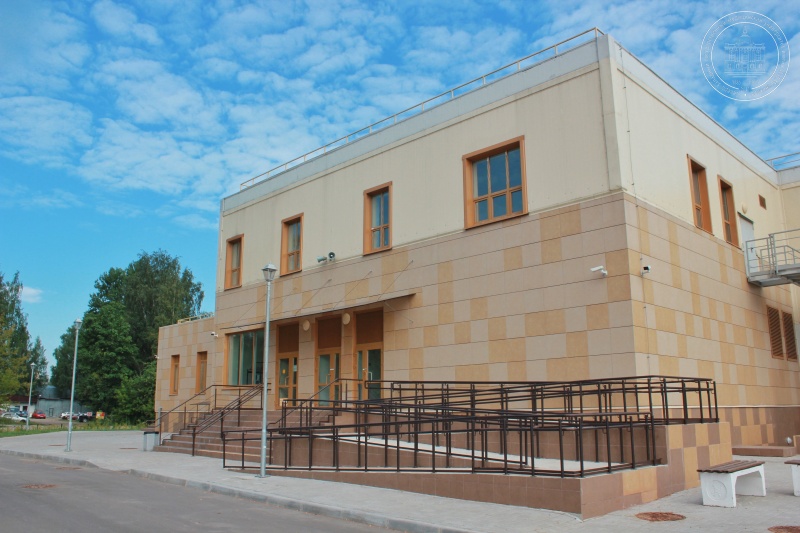 